Publicado en Madrid el 10/04/2019 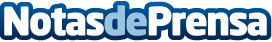 CIBECOM'2019  reúne a campeones del mundo, ganadores de Oscars, Jefas de Estado y líderes tecnológicosLos tres ejes temáticos de CIBECOM’2019, la tecnología, la emoción y la adaptación a la evolución social han permitido conformar un programa que cuenta con líderes mundiales en áreas absolutamente disparesDatos de contacto:Cumbre Iberoamericana de Comunicación Estratégica, CIBECOM'2019Nota de prensa publicada en: https://www.notasdeprensa.es/cibecom2019-reune-a-campeones-del-mundo Categorias: Internacional Comunicación Madrid Eventos Software Innovación Tecnológica http://www.notasdeprensa.es